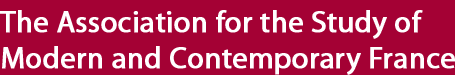 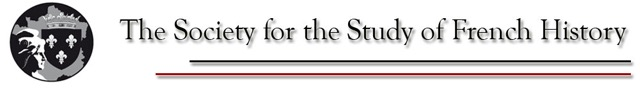 Association for the Study of Modern and Contemporary France & 
Society for the Study of French History Postgraduate Study Day---Call for papers on the theme ofConflict3 March 2018THE INSTITUTE OF MODERN LANGUAGES RESEARCHSenate House, University of London Keynote: Emile Chabal (University of Edinburgh)Contemporary society is riven by conflict, be it in the public, political or intellectual arena. Even a cursory glance at current news headlines appears to confirm such an assessment, with Donald Trump’s increasingly bellicose rhetoric, the War on Terror, the rise of the far right in France and elsewhere, Brexit, and the Catalonian independence debate, to offer but a few examples. 2018 also marks the centenary of the signing of the Armistice of 1918, fifty years since May ’68 and 170 years since the revolution of 1848. Within such a context, the aim of this Study Day will be to reflect upon conflict in its various manifestations in the French and Francophone world, be they conflicts of gender, class, race, language or ideology. How has conflict been imagined, represented and commemorated throughout French history and culture? How have the experiences of those caught up in conflicts been expressed and interpreted? What strategies have been conceived to resolve conflict?We would like to invite proposals for twenty-minute papers in English or French that reflect on the theme of ‘Conflict’ from a variety of disciplinary perspectives within the broad spectrum that the two organising societies encompass: French and francophone history, as well as society and culture from 1789 to the present (literature, politics, linguistics, film, philosophy, etc.). Suggested topics might include, but are by no means limited to:WarTraumaCommemorating/remembering conflictEmpire/postcolonialismMental healthIntergenerational conflictVisual culturesIntermedialityLiterary quarrelsPrivate/publicPublic policyClass conflictLanguage in conflictConflict resolution---Call for Flash PresentationsFor researchers at the beginning of their projects, we also welcome proposals for flash presentations of their research lasting no longer than 5 minutes and one PowerPoint slide (the research in question can cover any topic relating to the study of France). Please email frenchpg2018@gmail.com to indicate your interest.---The study day is generously funded by the Society for the Study of French History and the Association for the Study of Modern and Contemporary France. Attendance is free but we ask that all attendees become members of one of the two societies on the day. Some travel reimbursements will be made available for speakers.
Proposals/abstracts of no more than 250 words, either in English or in French, should be sent to frenchpg2018@gmail.com. The deadline for submissions is January 12th 2018.

Organising Committee: Sam Wilkinson (Nottingham, SSFH), Anais Pedron (QMUL, SSFH), James Illingworth (Queen’s Belfast, ASMCF) and Madeleine Chalmers (Oxford, ASMCF).